МКОУ «ЧУХВЕРКЕНТСКАЯ СОШ»Открытый урок по биологии в 6 классе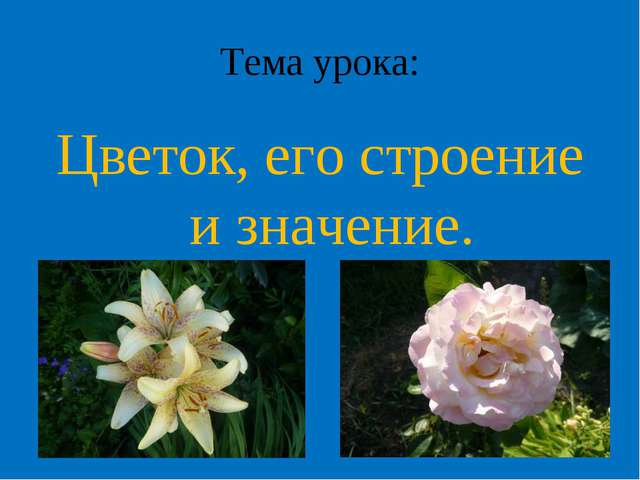 УЧИТЕЛЬ БИОЛОГИИ:ГАДЖИБЕКОВ Г.М.2016 г.Цель: формирование знаний о цветке, как об основном органе цветкового растенияЗадачи урока: Образовательные: 1) изучить особенности строения цветка , раскрыть биологическое значение его частей – пестика и тычинок                                2) рассмотреть многообразие цветковРазвивающие: 1) продолжить формирование у учащихся умений и навыков работы с учебником, с дополнительной литературой                         2) развивать у учащихся внимательность, умение делать выводы, обобщать, находить сходство и различия                         3) развивать навыки работы с гербарными материаламиВоспитательные: 1) раскрыть эстетическую ценность цветков                              2) показать необходимость бережного отношения и охраны растений                              3) воспитывать любовь к природеТип урока: комбинированный, изучение нового материалаОпережающее задание для учащихся: подготовить стихи о цветках, интересные факты о цветках- рекордсменахМетоды обучения: частично-поисковый, проблемный, лабораторная работаПриёмы деятельности: актуализация знаний учащихся, выполнение лабораторной работы «Строение цветка» - проводится в демонстрационном варианте, организация беседы, опережающие творческие задания, обобщение изученного на урокеХод урока: Организационный момент- Здравствуйте, я очень рада видеть вас. А как сегодня ваше настроение? У каждого из вас на парте лежать смайлики, покажите, какой из них соответствует вашему настроению? II) Организация вниманияРебята, у нас сегодня с вами самый красивый урок во всём школьном курсе…Вы сейчас, немного подумав, должны решить проблему нашего урока. Какую тему мы будем изучать? Вам даны названия животных и растений, по первым буквам прочтите словоСлон Тритон Рысь Ондатра Енот Нанду Ирбис ЕльЦапля Выпь Ежевика Тополь Кактус Астра- Правильно, СТРОЕНИЕ ЦВЕТКА. Для того, чтобы эта тема осталась у вас в памяти вы должны активно работать…Цветочный урок сегодня у нас,К нему готовился каждый из насЧтоб сегодня отличиться,Надо очень потрудитьсяУметь мыслить, рассуждать, Почаще руку подниматьВам, я думаю, всё по плечуИ верю, что каждого ждет свой успех,Душою болею за всех.III) Повторение д/з Но прежде, чем начать изучение нового материала, сейчас мы вспомним, какие органы цветкового растения мы уже с вами изучили? 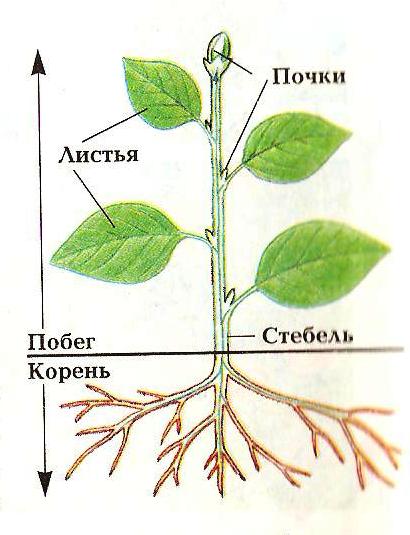 (Дети называют по очереди органы цветкового растения и дают им определения)IV) Изучение нового материалаОни прекраснее всего,Что нам даёт природа на Земле,Но дар её бесценный,Для всех искусств цветок – Образчик неизменныйЖак Делиль(Во время чтения слов включается видеофрагмент «Вальс цветов»)- Ребята, наверное, все на свете в любое время года очень любят цветы. Цветы дарят людям радость. И летом они не наскучат, и зимой приносят нам свежесть и теплоту. Потому что нет на Земле ничего прекраснее цветов. Цветы зачастую становились предметом вдохновения для многих поэтов, художников, композиторов. Картины, лирические и музыкальные произведения, созданные ими не перестают восхищать нас.  Цветы, цветы… как много их,И розовых, и голубых,Как мотыльков на тонких стеблях,Цветы, цветы…везде, вездеНам улыбаются весь день,Живую радугу колебля… (Г.К. Суворов)Дома вы должны были подготовить стихи о цветках…(читают свои стихи)Цветы возникли еще задолго до появления человечества. Растения изобрели цветок не для того, чтобы вызывать у нас чувство прекрасного, у них для этого были другие цели, направленные на выживание. И всё же при виде цветков мы испытываем чувство прекрасного, мы восхищаемся красотой цветов…- Кто же знает, что такое цветок? (дети отвечают)Цветок – это видоизмененный укороченный побег, служащий для семенного размножения. Цветок развивается из генеративной почки. Но как бы ни было велико разнообразие цветков окружающих нас растений, в их строении можно обнаружить сходство. Рассмотрим строение цветка…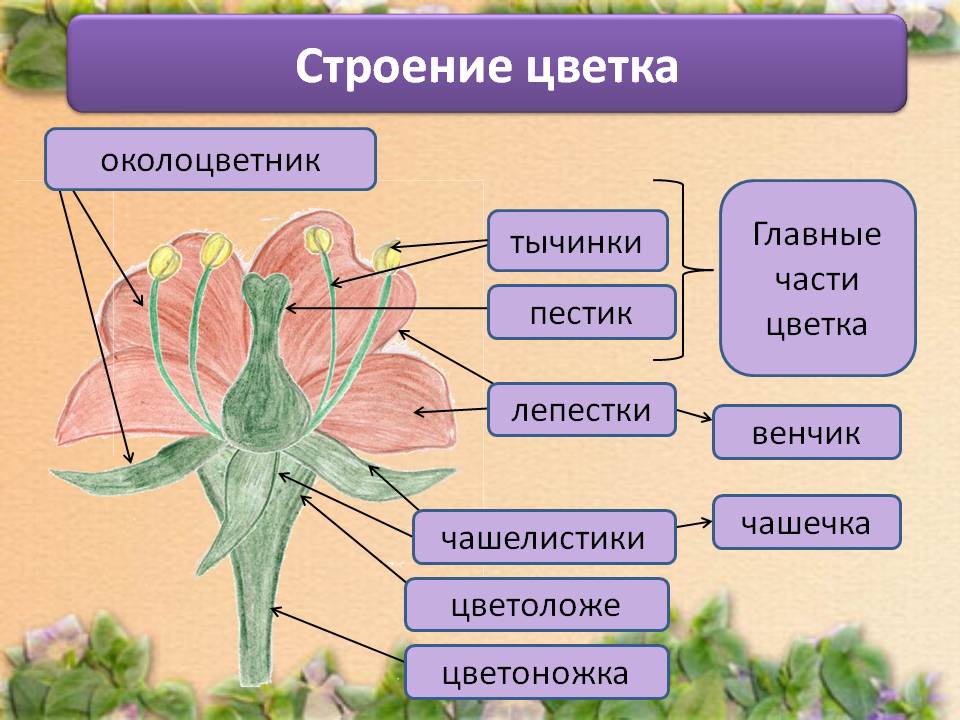 Цветок имеет главные и второстепенные органы. Главные органы цветка – пестик и тычинки, которые тоже имеют особое строение.Пестик – это женский орган цветка, он имеет рыльце, столбик и завязь. Пестик образован пятью сросшимися между собой в основании столбиками. В верхней части они свободные и каждый несет по одному рыльцу. Завязь пятигнездная. В гнездах находятся семязачатки, из которых после цветения развиваются семена.Тычинки – это мужские органы цветка, каждая тычинка имеет пыльник, внутри которого созревает пыльца. Пыльник расположен на тычиночной нити. Цветки многих растений развиваются на тонких стеблях  - цветоножках. Обычно цветоножка на конце утолщена или расширена в цветоложе, на котором размещаются все части цветка. У некоторых цветков этих органов нет. И цветоножка и цветоложе – это стеблевая часть цветка.Далее расположены чашелистики, которые вместе составляют чашечку. Цветок также обычно состоит из венчика, образованного из лепестков.ВЕНЧИК + ЧАШЕЧКА = ОКОЛОЦВЕТНИКУ многих растений (лилия, тюльпан) все листочки околоцветника одинаковые (нет чашечки или венчика).Околоцветник, у которого нельзя выделить чашечку или венчик называется простым, а в котором есть чашечка и венчик  называется двойным.Околоцветник защищает главные части цветка, тычинки и пестик.Цветок, у которого есть и тычинки и пестик, называется обоеполыми (картофель), если цветок имеет только тычинки или только пестик, то такой цветок называется однополым (береза). Существуют также и бесполые цветы. У них не развиваются органы полового размножения (тычинки и пестик). К таким относятся: подсолнечник и василёк.V) ФизминуткаВместе по лугу идёмНе спешим, не отстаём…Вот выходим мы на лугТысячи цветов вокругВот ромашка, василёк, медуница, кашка, клеверРасстилается ковёр и направо, и налево,Что нарвать цветы в веночек, наклоняйтесь до носочковРаз цветок, два цветок,А потом сплетем венок…Снова мы идем по лугу,А вокруг так интересно!Отдохнуть пора дружок,Мы присядем на лужок!- Ребята, только что мы с вами нарвали цветов и сплели девочкам веночки на голову. Как вы думаете, сколько вы сорвали цветов на один венок? Примерно 32 - 34… в нашем классе 3 девочки. Сколько цветков они сорвали для своих венков? (96 - 100) - А какие последствия нашего восторга от сплетенных венков ожидают целую природу?Цветок –это одно из самых прекрасных явлений природы. Это одно из самых ярких проявлений жизни на Земле. Великий сказочник Г.Х.Андерсен писал: «Чтобы жить, нужно солнце, свобода и маленький цветок». Цветы сопровождают нас всю жизнь: мы украшаем ими свой дом, дарим их в торжественных случаях, да даже просто они поднимают нам настроение. Но мало, кто из вас задумывался о том, что за время существования человечества наша планета потеряла более 50 % своего растительного покрова. Сотни видов растений, цветов исчезли с лица Земли и многие до сих пор на грани исчезновения.VI) ЗакреплениеТакже дома вы должны были найти интересные факты о цветах – рекордсменах.Самый большой цветок на земле – это Раффлезия арнольди, в поперечнике имеет 1 метр, а весит 10 кг., его запах напоминает запах гниющего мяса.У архидеи цветок цветёт от 45-50 днейУ лотоса амазонского цветок цветёт полчасаСамый красивый цветок считается у кактуса «Царица ночи», цветёт 2 часа, но запах прекрасней не бывает1 раз в 150 лет цветет пуйя раймондии, обитатель Анд, после цветения погибаетКто знает, какое растение побывало в космосе и цвело там? (Арабидопсис)- Молодцы, ребята, очень интересные факты вы нашли о цветах-рекордсменах Вот сколько много нового и интересного мы узнали о цветке и о его строении. Сейчас для закрепления изученного материала, хочу предложить вам выполнить лабораторную работуДомашнее задание: Параграф в учебнике «Строение цветка» и выполнить карточку (поставить соответствие)Рефлексия:«Поляна» - если вам урок понравился и вы всё поняли, приклейте на нашу цветочную поляну большую бабочку                   - если вам урок понравился не очень  и вы чего-то не поняли, бабочку среднюю                  - и если урок вам не понравился вообще и вы ничего не поняли, бабочку маленькую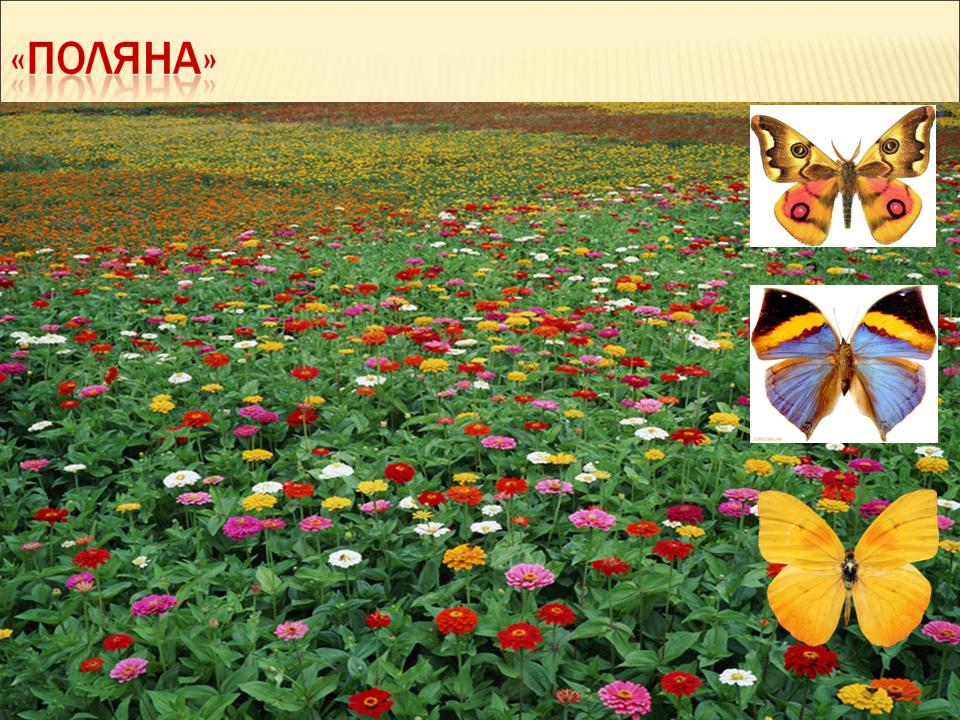 Ну и закончить наш красивый цветочный урок мне хотелось бы такими словами:Ты, человек, любя природуХоть иногда её жалейВ увеселительных походахНе растопчи её, полей.Не жги её напропалую,И не исчерпывай до днаИ помни истину простую:Нас много, а она одна!Ну а теперь урок окончен. Всем спасибо большое!!! Любите и берегите нашу природу!!!Лабораторная работа «Строение цветка» Цель: Изучение строения цветка.Оборудование: раздаточный материал « Строение цветка», гербарий детей собранный летом.                                     Инструктивная карточка 1. Рассмотрите цветок 2. Найдите цветоножку, цветоложе, лепестки, чашелистики, тычинки и пестик.3. Подсчитайте число частей цветка, занесите данные в таблицу.4. Сделайте вывод, запишите в тетрадях.   Название частей цветкаСтроение1)ЦветоножкаА)Имеют яркую окраску. Привлекают насекомых для опыления.2)ЦветоложеБ)Женский орган размножения. Из завязи пестика развивается плод.3)ЧашелистикиВ)Мужской орган размножения.4)ЛепесткиГ)Похожи на листочки, имеют зеленую окраску.5)ТычинкиД)Прикрепляет к стеблю.6)ПестикЕ)Располагаются чашелистики, лепестки, тычинки и пестик.